Document d’étape 3.1 : positionnement et moteur mixLa rédaction de ce  document consiste à retranscrire  de manière formalisée l’application à votre PFR de concepts relatifs au thème désigné par le titre.  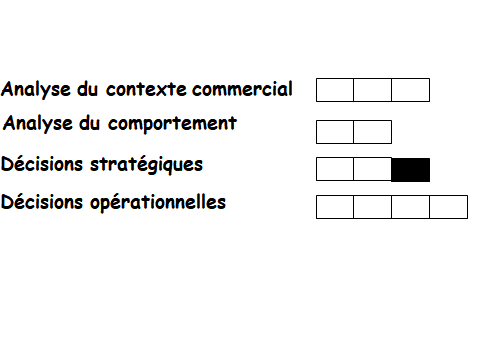 Consignes pour valider les compétences suivantes Ce schéma permet de visualiser la cohérence entre les conclusions des analyses du contexte commercial et du comportement et d’autre part les choix stratégiques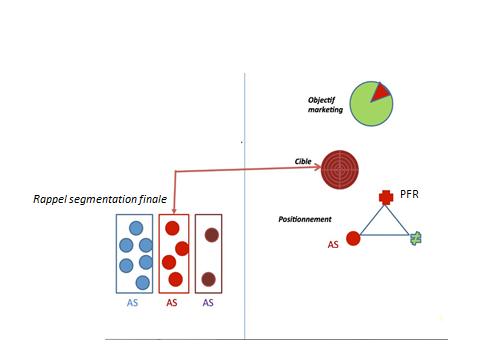 1 : rappelez la  segmentation présentée dans le DE 3.12 Présentez le triangle de positionnement de votre PFR3 Argumentez l’élément moteur du mix que vous retenezAvant de remettre ce document, vérifier que :-	Sa présentation est très soignée (pas d’éléments manuscrits sauf autorisation),-	Les fautes d’orthographe et de syntaxe sont inexistantes-	Les  propositions sont cohérentes avec le  document  3.1-	La cohérence du triangle est pertinenteEn l’absence d’un de ces éléments le document  ne sera pas lu.Nom et groupe :PFR :Présenter un triangle de positionnementSavoir fixer l’élément moteur du mix